Madrid, 11 de marzo de 2019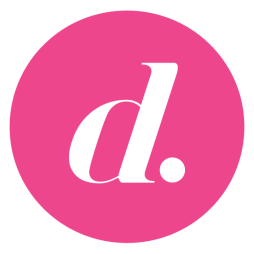 PROGRAMACIÓN DE DIVINITY PARA EL MARTES 12 DE MARZO12/03/2019MARTESDIVINITYH.PrevCalf.Programa                                                            Ep./Serie7:15TPEL ZAPPING DE SURFEROS3387:40TPLA TIENDA EN CASA1MAGICAL GIRLS8:40+7STITCHERS15MAGICAL GIRLS9:00+12ENTRE FANTASMAS: 'LA MALDICIÓN DE LA NOVENA'319:55+12ENTRE FANTASMAS: 'LA RENUNCIA'3210:45+12ENTRE FANTASMAS: 'UNA DE GATO'3311:40+12ENTRE FANTASMAS: 'DERECHO A MORIR'3412:35+12ENTRE FANTASMAS: 'DÉJÀ VU'3513:30+12ENTRE FANTASMAS: 'EL DEMONIO DE LA VELOCIDAD'3614:15+12ENTRE FANTASMAS: 'UN ESPÍRITU INFAME'3715:00+16CAZAMARIPOSAS 1ª EDICIÓN1.161Presentado por NURIA MARÍN y NANDO ESCRIBANOTE COMO A SERIES16:00+7STILETTO VENDETTA1717:00+7SÜHAN: VENGANZA Y AMOR3018:30+7KARA SEVDA: AMOR ETERNO3820:25+16CAZAMARIPOSAS: CLUB SEVDER1.161Presentado por NURIA MARÍN y NANDO ESCRIBANO20:45+16CAZAMARIPOSAS 2ª EDICIÓN1.161Presentado por NURIA MARÍN y NANDO ESCRIBANO21:15+16GH DÚO DIARIO45DIVINITY CRIME22:15+12ELEMENTARY: 'MACHACADO EN LA VIDA REAL'11023:00+12ELEMENTARY: 'EN SENTIDO CONTRARIO'1110:00+12ELEMENTARY: 'FIDELIDAD'1120:45+12ELEMENTARY: 'LA BALADA DE LADY FRANCES'1131:30+12ELEMENTARY: 'HISTORIA DEL HOMBRE MUERTO'1142:15+12ELEMENTARY: 'EL ARTE IMITA EL ARTE'923:00+12ELEMENTARY: 'NO HAY NADA COMO LO AUTÉNTICO'933:45+12ELEMENTARY: 'DARLE LA VUELTA'944:00TPLA TIENDA EN CASA1